JBI Critical Appraisal Checklist for Cohort Studies Reviewer						Date					Author							Year		Record Number		Overall appraisal: 	Include	  □	Exclude	  □	Seek further info  □Comments (Including reason for exclusion)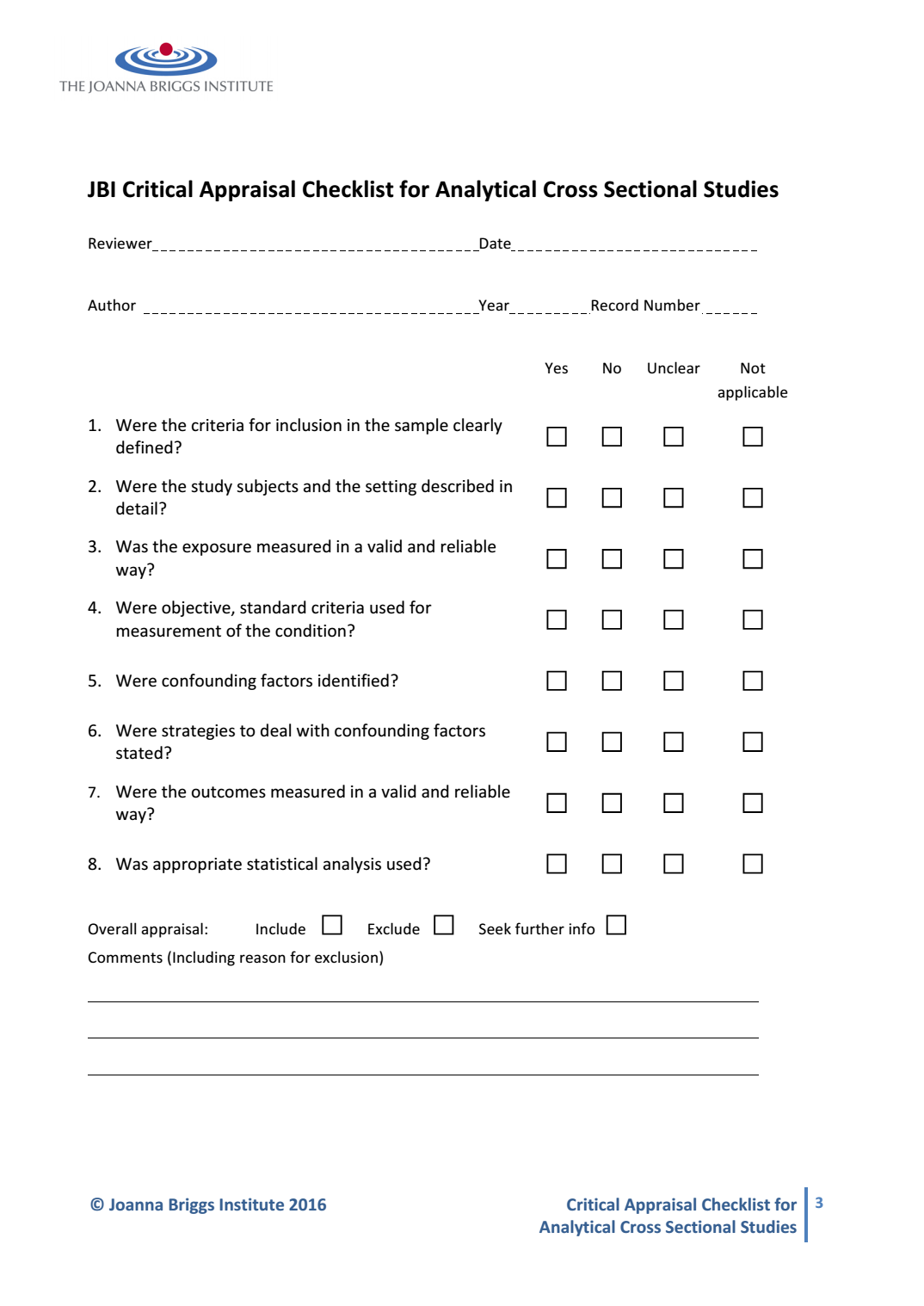 YesNoUnclearNot applicableWere the two groups similar and recruited from the same population?□□□□Were the exposures measured similarly to assign people to both exposed and unexposed groups?□□□□Was the exposure measured in a valid and reliable way?□□□□Were confounding factors identified?□□□□Were strategies to deal with confounding factors stated?□□□□Were the groups/participants free of the outcome at the start of the study (or at the moment of exposure)?□□□□Were the outcomes measured in a valid and reliable way?□□□□Was the follow up time reported and sufficient to be long enough for outcomes to occur?□□□□Was follow up complete, and if not, were the reasons to loss to follow up described and explored?□□□□Were strategies to address incomplete follow up utilized?□□□□Was appropriate statistical analysis used?□□□□